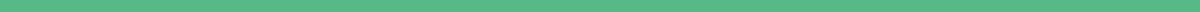 Zucchero Amaro Coop. SocialeSede Legale: Via Entella 205 - Chiavari (GE)P.Iva n° 01159400991Iscritta dal 18/01/2001 al n° 390342 della CCIAA Riviere di LiguriaIscritta n° 376 Sezione A dell’Albo Coop. Sociali Regione Liguria – Decreto n° 1136 del 11/05/2007www.zuccheroamaro.it - Mail info@zuccheroamaro.it - Tel./Whatsapp 01853222909Bilancio Sociale 2021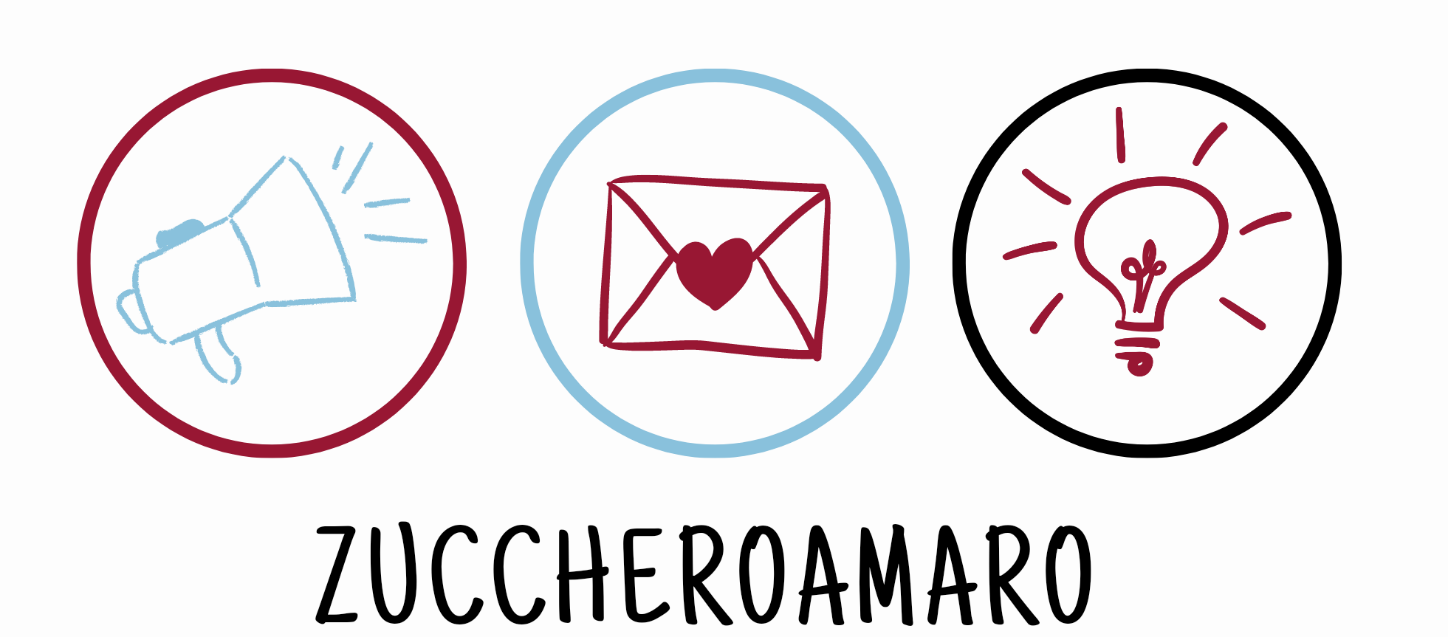 IndiceMETODOLOGIA ADOTTATA PER LA RENDICONTAZIONE DEL BILANCIO SOCIALECAMBIAMENTI SIGNIFICATIVI DI PERIMETRO O DI METODI DI MISURAZIONE RISPETTO AL PRECEDENTE PERIODO DI RENDICONTAZIONEIl presente bilancio sociale è relativo al periodo 1° gennaio - 31 dicembre 2021 e si riferisce alle attività economico - finanziarie e sociali della Coop. sociale Zucchero Amaro.Il presente documento, il secondo nel suo genere, si pone in continuità con il precedente, non essendovi stati significativi cambiamenti di perimetro o di misurazione rispetto al 2020.ALTRE INFORMAZIONI UTILI A COMPRENDERE IL PROCESSO E LA METODOLOGIA DI RENDICONTAZIONEFacendo tesoro dell’esperienza precedente, per la redazione del presente bilancio sociale è stato costituito un gruppo di lavoro ristretto composto da: il membro del CdA referente per la parte economica e finanziaria, le due referenti per le aree rispettivamente info educativa e commerciale e due referenti per i soci volontari che fossero espressione della base sociale attiva nelle quattro botteghe.Il gruppo ha lavorato per due mesi (febbraio - marzo 2022) seguendo le indicazioni delle linee guida in materia di Redazione del Bilancio sociale su due piani: da una parte la raccolta di informazioni dall’altra sul senso e sulla natura del bilancio sociale come strumento di comunicazione e di miglioramento della performance sociale ed economica. Le fonti informative sono state prevalentemente documentali (statuto, bilancio precedente, eventuali regolamenti interni, documenti contabili attivi e passivi, materiale comunicativo e promozionale prodotto…). Il presente bilancio sociale verrà presentato in occasione dell’assemblea soci e diffuso sia attraverso la sua forma cartacea più tradizionale, sia in formato elettronico e reso disponibile a quanti ne faranno richiesta.Per informazioni o approfondimenti si può contattare direttamente il CdA al seguente recapito: amministrazione@zuccheroamaro.itINFORMAZIONI GENERALI SULL’ENTEIDENTITA’ DELL’ORGANIZZAZIONEZucchero Amaro Cooperativa SocialeP.iva/CF: 01159400991Iscritta dal 18/01/2001 al n° 390342 della CCIAA Riviere di LiguriaIscritta n° 376 Sezione A dell’Albo Coop. Sociali Regione Liguria – Decreto n° 1136 del 11/05/2007Sede Legale: Via Entella 205, 16043 Chiavari (Ge)Sedi secondarie:Santa Margherita Ligure - Via Roma 1/ESestri Levante - Via Val di Canepa 4Levanto - Via Jacopo da Levanto 5Non vi sono state variazioni di forma giuridica nel corso del periodo in oggetto.Costituita nel 1993 come associazione e trasformata in cooperativa nel 2000 oggi gestisce quattro botteghe del mondo a Chiavari, Sestri Levante, Santa Margherita Ligure e Levanto. Il territorio di riferimento della Cooperativa è quindi ascrivibile al Levante Ligure (provincie di Genova e La Spezia).VALORI E FINALITA’ PERSEGUITEDall’art. 4.1 dello Statuto:“La Cooperativa non ha fini di lucro ed è retta e disciplinata secondo il principio della mutualità senza fini di speculazione privata, e secondo il principio della parità di trattamento nella costituzione e nell’esecuzione dei rapporti mutualistici.La Cooperativa opera ispirandosi ai principi della mutualità disciplinati dal Codice civile e dalle altre leggi vigenti in materia, nonché agli altri principi che sono alla base del movimento cooperativo internazionale, quali la democrazia, la solidarietà, lo spirito di comunità ed eguaglianza.Essa ha lo scopo principale di perseguire, ai sensi della legge 8 novembre 1991 numero 381, l’interesse generale della comunità alla promozione umana ed all’integrazione sociale dei cittadini, attraverso la gestione di servizi rientranti nella previsione di cui all’articolo 1, comma 1, lettera a) della suddetta legge.A tal proposito  la cooperativa individua nella effettiva affermazione dei “diritti universali della persona umana”, così come descritti nella Dichiarazione universale dei diritti dell’uomo approvata dall’Assemblea generale delle Nazioni Unite in data 10.12.1948, il contenuto privilegiato dello scopo generale della comunità alla promozione umana; in virtù del ruolo che l’economia ha assunto all’interno della società contemporanea, saranno considerati in modo speciale i diritti economici e sociali contenuti nella medesima “dichiarazione” . In questa prospettiva, particolare attenzione sarà rivolta alle categorie più deboli che trovano maggior ostacolo a causa delle condizioni economiche e sociali, al grado di istruzione e ad altre situazioni di difficoltà socialeIl settore di riferimento della cooperativa è quindi quello del Commercio equo e solidale. Dall’art. 4.2 dello Statuto:In particolare, la cooperativa si propone di operare in conformità ai principi ispiratori del movimento internazionale denominato “commercio equo e solidale” (Fair Trade), come precisati dalla “carta dei criteri” approvata dall’Assemblea nazionale delle organizzazioni di commercio equo e solidale I Soci della Cooperativa si propongono di realizzare i seguenti scopi:·   la crescita sociale, culturale, economica e tecnologica dei popoli, senza distinzione di sesso, razza, religione, ideologia politica, con riferimento particolare ai soggetti produttori economicamente più deboli quali contadini, artigiani, piccoli imprenditori operanti nei paesi poveri, avendo come presupposti la solidarietà ed il rispetto dei tempi e dei modi di sviluppo di questi;·   la salvaguardia e la valorizzazione dei patrimoni sociali, culturali, naturali delle popolazioni di tutti i paesi, con riferimento particolare a quelli impoveriti;·   la promozione di azioni sociali ed economiche che tendano ad eliminare tutte le forme di sfruttamento attualmente esistenti nel rapporto tra paesi ricchi e paesi impoveriti;·   lo sviluppo nel nostro paese di una cultura ed una sensibilità verso criteri di consumo critico e consapevole, che mirino inoltre alla salvaguardia della natura e delle sue risorse e alla difesa della salute, e che abbiano come presupposti il riciclo e il riutilizzo delle materie prime e non il loro esasperato consumo;· la promozione del valore sociale e culturale dei prodotti agricoli e artigianali locali e di iniziative di sostegno a dette produzioni·   la promozione del valore della soluzione non violenta dei conflitti e della educazione alla pace·   la più ampia ricerca dell’interesse   generale della comunità umana attraverso l’integrazione sociale dei cittadini, in particolare sostenendo il diritto individuale a trovare realizzazione nel mondo del lavoro;· la promozione dello spirito cooperativistico e lo sviluppo della cooperazione attraverso la partecipazione a cooperative e a consorzi di cooperative;·    fornire ai propri soci occasioni di lavoro e continuità di occupazione alle migliori condizioni economiche, sociali e professionali · fornire ai propri soci opportunità di usufruire di servizi a condizioni vantaggiose · fornire ai propri soci la possibilità di concrete azioni di solidarietà nei confronti dei soggetti svantaggiati ed economicamente più deboli · il miglioramento delle condizioni economiche, sociali, culturali e morali dei sociATTIVITA’ STATUTARIE INDIVIDUATE E REALMENTE SVOLTELa cooperativa non importa direttamente i prodotti equi e solidali, ma li acquista dalle centrali di importazione italiane e li rivende al dettaglio. I prodotti sono sia alimentari confezionati sia di artigianato (casa, cosmesi, abbigliamento e accessori personali, oggettistica da regalo e da ricorrenze).I canali di vendita sono sia i quattro punti vendita sopra citati, orientati alla vendita al dettaglio ai consumatori finali, sia la cessione ad altri soggetti (commerciali e no) interessati a rivendere a terzi i prodotti del commercio equo o ad utilizzarli per regalistica aziendale. I 22 clienti esterni i verso i quali sono stati fatturati dei prodotti del commercio equo e solidale nel corso del 2021 risultano essere così suddivisi: 1 amministrazione comunale (Sestri Levante);6 enti no profit/circoli/associazioni (Magazzini del Mondo COOP. SOC, Associazione Popoli Solidali, Diocesi di Chiavari – Caritas, L, Circolo ACLI Giuseppina Mariani, Cooperativa Tassano, , Altromercato Impresa Sociale);15 imprese/ditte individuali (ORGIU Roberto, OMMC Italflex, Bar "Da Brigida" di Lukas Walter Ettlin C. sas, Sabattini Andrea, OUT DOOR SRL., Dott.ssa Giovanna COPELLO, PESCATORI Roberto, Geom., , Pasticceria Dallarì, LATTERIA RIVAROLA VINORIA S.N.C, Pachamama di Barone Elena, LO MENZO VINCENZO, Soc. Coop, TILIA snc di Barzaghi C. e Poggio A, Azienda Agricola Villa Tuia, CHIQUINHO di Sivori Giacomo, Ciuffardi Caterina);I ricavi del 2021 risultano in aumento nelle 4 botteghe rispetto a quelli dell’anno precedente, ciò nonostante il difficile contesto determinato dal perdurare dall’emergenza sanitaria. Il calo che emerge nelle vendite all’ingrosso è invece legato in misura prevalente ad un differente sistema di fatturazione nei confronti di alcuni clienti esterni che non ha impattato sulla redditività della Cooperativa. Dal mese di Luglio 2020 alcuni clienti, supportati dal punto di vista commerciale dalla nostra Cooperativa, effettuano ordinano prodotti e ricevono le fatture direttamente dal Consorzio Altromercato, il quale riconosce a Zucchero Amaro un compenso in forza di un contratto di Agenzia appositamente sottoscritto. In assenza dello spostamento di parte del fatturato esterno in capo al Consorzio l’incremento di fatturato complessivo della nostra cooperativa sarebbe stato ancora più significativo.L’altro ambito, complementare per definizione e per statuto a quello commerciale in cui la cooperativa è attiva è quello info - educativo e comunicazione (cfr. art. 5 dello Statuto). Nell’anno di riferimento, come si vedrà poi più avanti (cfr. ambito diritti umani: attività specifiche) la cooperativa è stata impegnata in campagne di sensibilizzazione, in attività di promozione, in attività culturali sia nelle sue sedi sia all’esterno.ALTRE ATTIVITA’ SVOLTE IN MANIERA SECONDARIA/STRUMENTALENel periodo di riferimento, la cooperativa non ha svolto attività altre attività se non quelle a Statuto.COLLEGAMENTO CON ALTRI ENTI DEL TERZO SETTORELe reti a cui la Cooperativa aderisce sono:-	la rete delle botteghe Altromercato (partecipazione alla vita associativa)-	l’ATS ligure, associazione temporanea di scopo che riunisce le realtà di commercio equo e solidale ligure iscritte all’Albo regionale delle organizzazioni di commercio equo e solidale (riunioni di coordinamento)-	Forum del Terzo Settore (riunioni di coordinamento)STRUTTURA, GOVERNO E AMMINISTRAZIONECONSISTENZA E COMPOSIZIONE DELLA BASE SOCIALELa base sociale della Cooperativa, al 31/12/2021 era composta da 277 soci, di cui 137 volontari e 148 fruitori. Rispetto all’anno precedente (cfr. bilancio al 31/12/2020), c’è stata una variazione numerica di 8 unità (di cui 7 volontari e 1 fruitore). Tra i soci, ve ne sono 8 inquadrati come collaboratori/lavoratori con differenti tipologie di contratto. La base sociale è composta prevalentemente da donne (212 contro 73 uomini) e, dal punto di vista anagrafico è così suddivisa: 6 soci con età compresa tra 18 e 25 anni, 58 soci con età compresa tra 25 e 45 anni e 227 soci con un’età superiore ai 45 anni.SISTEMA DI GOVERNOIl Consiglio di Amministrazione della cooperativa ha mandato triennale ed è eletto dall’assemblea ordinaria come si evince dagli artt. 21, 27 e 28 dello Statuto della Cooperativa. Il presente Consiglio è stato eletto il 11/06/2021 ed è composto da:Nel periodo di riferimento è stata convocata un’assemblea con modalità mista – in presenza e online per ottemperare alle norme vigenti in tema di assembramenti e limitazione della mobilità personale (11 giugno 2021) presieduta dalla Presidente Miriam de Vincenzi e con il Sig. Andrea Muzio come segretario per l’approvazione bilancio. Su 277 soci complessivi, 15 erano presenti fisicamente, 10 da remoto e 12 hanno presentato una delega per un totale di 37 voti validi. L’incidenza di votanti sul totale dei soci è stata quindi pari a circa il 12,3% (rispetto al 9,5% del 2020).Il bilancio, oltre che distribuito in forma cartacea ai presenti ed inviato in forma elettronica ai soci che avessero dato l’autorizzazione alla ricezione delle comunicazioni istituzionali via mail, in previsione dell’approvazione, è rimasto a disposizione presso la sede legale, scaricabile online dal sito della cooperativa o inviato/stampato su richiesta inviata direttamente al CdA.Nel 2021 il CdA si è riunito sia in presenza sia in modalità da remoto per un numero di volte pari a 9.Per le loro attività, nessuno dei componenti ha percepito compensi come da art. 29 dello Statuto: 29.1 Gli amministratori sono dispensati dal prestare cauzione e non ricevono compensi, salvo che l’assemblea non deliberi diversamente. Ad essi spetta comunque il rimborso delle spese sostenute per conto della Cooperativa nell’esercizio delle loro mansioni.29.2 La remunerazione di amministratori investiti di particolari incarichi è stabilita dal consiglio di amministrazione, sentito il parere del collegio sindacale se nominato.STRUTTURA ORGANIZZATIVAL’organigramma attuale della cooperativa è il seguente:Non risultano variazioni significative rispetto agli anni precedenti.MAPPATURA DEI PRINCIPALI STAKEHOLDERS E LORO COINVOLGIMENTOI tradizionali stakeholders della Cooperativa sono:I soci, siano essi volontari, fruitori, collaboratori o lavoratoriI partner commerciali, siano essi importatori o acquirenti I partner “di categoria” come Ass. Equo Garantito, Coop. Altromercato e Coop. AltreconomiaI partner “culturali” siano essi enti istituzionali o enti del terzo settoreA seconda del tipo di stakeholders il coinvolgimento è diverso sia per modalità sia per finalità. Rimandiamo alla sezione “Relazione sociale: attività specifiche” per quanto riguarda il coinvolgimento dei soci e dei partners “culturali”.Per quanto riguarda i partner commerciali si evince il loro ruolo nelle sezioni “Attività statutarie individuate e realmente svolte”, “Collegamento con altri Enti del terzo settore” e “Ambito economico” del presente bilancio, così come sempre nelle sopracitate sezioni emerge il ruolo dei partner di categoria per quanto riguarda ad es. la discussione e sottoscrizione di accordi anche di partnership o di partecipazione e l’adesione a campagne e/o iniziative promozionali.Per quanto riguarda invece il coinvolgimento dei soci, volontari e non volontari, la Cooperativa si avvale di diversi strumenti, a seconda del momento storico, dell’ambito o della tipologia di coinvolgimento previsto. Tra gli strumenti e le modalità, ad esempio ricordiamo:Partecipazione di uno o più membri del CdA alle riunioni tra i volontari/operatori attivi nelle botteghe;Invito a partecipare alle riunioni del CdA a volontari o collaboratori/lavoratori o rappresentanti di stakeholders;Attivazione di strumenti che permettono la partecipazione e/o informazione “da remoto”: gruppi whatsapp, mailing list, gruppi di lavoro.PERSONALE VOLONTARIO E RETRIBUITOI volontari attivi nel 2021 sono stati 60. La maggior parte di essi è stata impegnata in un turno settimanale presso la bottega del suo territorio. In occasione dell’organizzazione di attività culturali (si veda il capitolo “Relazione sociale: attività specifiche”), alcuni volontari hanno supportato gli operatori retribuiti nell’organizzazione degli eventi in programma.Altra attività volontaria è quella, come già introdotto nei capitoli precedenti, dei membri del CdA.Per quanto riguarda la modalità dei rimborsi spese, la cooperativa ha previsto un regolamento per il quale, a fronte della presentazione del modulo predefinito e compilato dal richiedente corredato di pezze giustificative, vengono rimborsate le spese sostenute. Le spese previste sono solo quelle relative a vitto/alloggio/viaggio per attività proposte o promosse dalla cooperativa stessa. Non vi è un massimale.Nell’anno di riferimento i volontari hanno richiesto e ottenuto rimborsi spese per un importo complessivamente pari ad € 5.231,70. Il significativo incremento di tale cifra rispetto all’importo corrisposto l’anno precedente (€ 498,00) deriva non solo dalla ripresa delle attività in presenza organizzate dal Consorzio e dalla Cooperativa ma in misura significativa anche dal rimborso delle spese vive sostenute dalla socia Alessandra Governa nel corso del viaggio di conoscenza dei produttori di banane del Perù che verrà in seguito meglio descritto.Non risultano contenziosi o sanzioni in materia di salute e sicurezza.I collaboratori retribuiti della cooperativa al 31/12/2021 risultavano essere 8, di cui 6 donne e 2 uomini. Nello specifico:Il 2021 ha visto un lieve incremento dal punto di vista delle collaborazioni lavorative con gli anni precedenti anche dal punto di vista dell’ammontare complessivo delle retribuzioni, corrisposte per la quasi totalità a soci della cooperativa.Per quanto riguarda le attività di formazione, si veda la sezione “Relazione sociale: attività specifiche”.DIMENSIONE ECONOMICA E AMBIENTALEDimensione economicaNel 2021 i ricavi derivanti dalla vendita di prodotti del commercio equo e solidale sono stati pari ad € 216.906,22 in incremento rispetto agli € 205.568,87 del 2020. L’unica voce in apparente contrazione è l’ammontare delle vendite all’ingrosso (€ 4.772,36 da 23.999,72) tuttavia tale calo è principalmente imputabile ad una diversa gestione delle vendite all’ingrosso che dal mese di Luglio 2020 vengono fatturate direttamente dal Consorzio Altromercato a fronte di una provvigione riconosciuta alla nostra Cooperativa per l’attività svolta (pari ad € 4.127,33 per il 2021). Le ulteriori voci di entrata significative sono state le seguenti:Contributi in C/Esercizio da Enti Pubblici pari ad € 8.553,93Contributi 5xMille relativi al 2020 pari ad € 2.551,32;Saldo positivo della gestione finanziaria del prestito sociale, pari ad € 1.074,00.Anche grazie a queste voci, nonostante le difficoltà incontrate nell’ordinaria attività commerciale l’anno 2021 si è concluso con una esigua perdita che riteniamo soddisfacente visto il perdurare del difficile contesto generale.Gestione patrimonialeAl 31/12/2021 il capitale della cooperativa ammontava a 119.690,46 euro di cui 42.049,37 versati da soci volontari e 77.641,09 versati da soci fruitori. Il prestito sociale della cooperativa ammontava a 102.607,20 euro, versato da 25 soci risparmiatori. E’ tutt’ora in essere un finanziamento di € 25.000,00 acceso nel corso dell’anno 2020 al fine di far fronte all’interruzione temporanea delle vendite determinata dall’emergenza sanitaria (cd. “prestito COVID” con garanzia statale). Successivamente alla riapertura delle botteghe, in considerazione del basso tasso di interesse applicato tale prestito, si è ritenuto mantenere tale prestito versando il medesimo importo in un libretto di risparmio remunerato (con vincolo annualmente rinnovabile) detenuto presso il consorzio Altromercato in aggiunta al libretto “libero” che al 31/12/2021 aveva un saldo di € 61.221,42 (entrambi anche al fine di agevolare il prefinanziamento dei produttori del Commercio Equo). Tali libretti assieme al saldo bancario pari ad € 49.579,22 al 31/12/2021 portano l’ammontare complessive delle disponibilità liquide a fine anno ad € 139.673,76.Dimensione ambientaleNella propria attività operativa la Cooperativa promuove la vendita di prodotti realizzati nel pieno rispetto dell’ambiente nonché l’utilizzo di materiale di consumo riciclato (depliant, carta, toner, cartucce, ecc.) o riutilizzabile (shopper di cotone, ecc.).RELAZIONE SOCIALE: ATTIVITA’ SPECIFICHELe attività organizzate dalla Cooperativa nell’anno di riferimento e di cui si trova ragione nello statuto, sono state di seguito suddivise per tipologia di tematica/target:Sensibilizzazione sui diritti umani: iniziative per lo più svolte all’esterno delle sedi della cooperativa, in collaborazione con altri enti del territorio, di natura svariata (conferenze, presentazione di libri, fiaccolate/flash mob) che miravano a raggiungere un pubblico vasto e a concorrere all’aumento della consapevolezza della cittadinanza circa alcune tematiche chiave rispetto alla solidarietà, alla giustizia, al bene comune;Promozione del commercio equo e solidale: iniziative per lo più svolte all’interno delle sedi della cooperativa (o via web), in collaborazione spesso con organizzazioni specificamente impegnate a livello locale o nazionale in ambito equo e solidale (es. Altromercato ed Equo Garantito) che hanno visto come target principale i soci, volontari, clienti della cooperativa con l’obiettivo di aumentare la partecipazione, la consapevolezza e il sostegno all’obiettivo macro del commercio equo e solidale attraverso azioni “micro” (ad es. acquisti mirati, approfondimenti sulle dinamiche del commercio mainstream…). Le attività previste per la promozione del commercio equo e solidale non devono essere intese solo per la cerchia di cittadini sopra descritta, ma a partire da essa e – come spesso è accaduto – con un suo coinvolgimento attivo (testimonianza, passaparola…) per ulteriore sensibilizzazione di persone/istituzioni con cui la cooperativa non era in diretto contatto;Comunicazione: l’attività di comunicazione è trasversale, continuativa e fondativa sia delle attività istituzionali sia di quelle specifiche. In un anno particolarmente complicato per gli spostamenti e per l’attività in presenza essa è stata rinforzata e diversificata proprio per agevolare la vita economica e sociale della cooperativa;Formazione: le attività di formazione si rivolgono sia al personale retribuito sia ai volontari e possono avere come contenuti sia quelli più culturali o associativi, sia quelli relativi a tematiche più ampie e correlate al senso profondo del commercio equo e solidale e alla mission della cooperativa.ATTIVITA’ DI SENSIBILIZZAZIONE SUI DIRITTI UMANI“Congo, sfruttamento senza fine” – incontro pubblico online organizzato il 30 marzo 2021 alla presenza di Padre Alex Zanotelli e del giornalista de La Stampa Domenico Quirico. L’iniziativa è stata organizzata in collaborazione con Ass. Verità e Giustizia – il Tigullio per i diritti, Ass. Il Bandolo, CGIL, CISL UIL Tigullio e Golfo Paradiso, Ufficio scuola e Educazione della Diocesi di Chiavari;“Al di qua del mare”, iniziative in occasione della Giornata del rifugiato 2021 (“Al di qua del mare – storie di chi parte e di chi resta” incontro pubblico il 18 giugno presso la Biblioteca di Sestri Levante, “Coccodrilli” spettacolo teatrale di e con Michele Fiocchi il 20 giugno presso l’Ex Convento dell’Annunziata a Sestri Levante, “Tutti i nostri affanni” visione streaming documentario distribuito da ZaLab il 14 e 15 giugno);“Giornata del creato” - Venerdì 8 ottobre, anche Zucchero Amaro è stata presente presso la cattedrale di Chiavari alla celebrazione ecumenica per la custodia del Creato - momento di riflessione, comunione e conoscenza di iniziative e progetti locali volti alla salvaguardia del pianeta e della dignità della persona - organizzato in occasione dalla Giornata del Creato 2021 dalle Chiese Cristiane del Tigullio e dall'Ufficio Pastorale del lavoro della Diocesi di Chiavari. Zucchero Amaro ha presentato agli astanti “I was a sari”, progetto di riciclo dei sari indiani negli slum indiani grazie al lavoro di donne altrimenti escluse delle logiche di mercato.ATTIVITA’ DI PROMOZIONE DEL COMMERCIO EQUO E SOLIDALELe Campagne di seguito riportate sono tutte iniziative a carattere nazionale proposte e proposte dal Consorzio Ctm Altromercato, prima realtà italiana di commercio equo e solidale di cui Zucchero Amaro è socio. Sono attività focalizzate alla promozione dei criteri del commercio equo e solidale attraverso la valorizzazione di uno o più prodotti affini. Le iniziative organizzate per ciascuna di queste campagne sono sia a carattere commerciale (es. sconti, buoni, premi…) sia a carattere culturale/informativo (divulgazione di brochure, comunicazioni attraverso i canali social o le newsletter, interazioni con gli organi di stampa locali…). Le risorse economiche per l’adesione e organizzazione delle campagne provengono in parte dai contributi erogati dalla Regione Liguria attraverso i bandi previsti dalla Legge Regionale per il commercio equo e solidale (32/2007), come si evince più in dettaglio dal conto economico.“Sete di cambiamento” – dal 24 giugno al 4 luglio, le botteghe si sono dedicate alla promozione dei progetti di produzione di alcune bevande analcoliche di Altromercato, focalizzando l’attenzione ad es. sui produttori storici di guaranà, i Sateré Mawé del Brasile.“PomoVero” – anche quest’anno la cooperativa si è “gemellata” con la Coop. Pietra di Scarto di Cerignola (Fg), tra i promotori del progetto PomoVero, produzione e distribuzione diretta di passata di pomodoro bio, equa e libera dai condizionamenti del caporalato e della mafia. Zucchero Amaro ha informato e coinvolto i propri soci e clienti nel progetto;“La spesa sospesa – da tutti per tutti - Speciale Afghanistan” – prosecuzione dell’attività a sostegno delle organizzazioni territoriali, come ad es. Caritas diocesana che si occupano di sostegno alle fasce più fragili di popolazione. Nel mese di settembre, la raccolta è stata mirata a sostenere l’accoglienza di un nucleo familiare di diciotto persone provenienti dall’Afghanistan presso il Comune di Sestri Levante;“Il pane non si spreca” – iniziativa promossa dal Comune di Chiavari che si pone l’obiettivo di ridurre lo spreco dei beni alimentari e fornire generi di prima necessità alle famiglie in difficoltà. La realizzazione dell’iniziativa è possibile grazie alla disponibilità dei volontari di diverse associazioni, dei panifici chiavaresi e dei Frati Cappuccini. Zucchero Amaro, in collaborazione con la Caritas diocesana, partecipa all'iniziativa ogni tre settimane con i propri soci volontari;“Consumi o scegli” – dal 6 e fino al 24 ottobre, campagna di sensibilizzazione di Altromercato sui valori fondanti del commercio equo e solidale e sull’importanza del ruolo del consumatore nella creazione di una filiera davvero sostenibile. I volontari della cooperativa hanno sostenuto la campagna, anche attraverso la promozione dell’omonimo libro scritto dal presidente di Altromercato A. Franceschini e distribuito da Altreconomia;“I giorni dell’olio” – dal 13 al 31 ottobre l’attenzione, soprattutto grazie a comunicazioni whatsapp e social, è stata dedicata alla promozione dell’olio bio, italiano, etico su proposta di Altromercato;“Oltre al cioccolato c’è di più” – dal 27 ottobre al 14 novembre, su proposta di Altromercato, le botteghe di Zucchero Amaro si sono dedicate all’approfondimento sul mondo del cacao, sugli squilibri del mercato tradizionale e sulla conoscenza dei produttori equi e solidali;“Natale mondo” - organizzazione di una mostra mercato a Levanto. Per motivi relativi alla pandemia causata dal Covid-19, non è stata concessa dal Comune di Levanto la tradizionale location all’interno del palazzo comunale ma si è dovuto optare per uno spazio in affitto nel centro cittadino per il mese di dicembre. Lo spazio ha permesso ai volontari di avere un luogo dedicato adeguato a promuovere il progetto “Banana split”, il progetto “Volontariamente sotto sopra – cambia il mondo in Bottega”;“Arrivano i buoni” – campagna nazionale promossa da Altromercato dal 1° al 31 dicembre a cui Zucchero Amaro ha aderito con uno stand informativo e personale dedicato soprattutto presso la Bottega di Chiavari;“Tisane per Medici Senza Frontiere” – campagna natalizia a favore di un progetto di cooperazione medica di Medici Senza Frontiere (costruzione di un ospedale in Sierra Leone) promossa da Altromercato. Nelle botteghe di Zucchero Amaro è stata organizzata una giornata di sensibilizzazione e promozione sul progetto e realizzato un piccolo corner informativo con il cofanetto di tisane dedicato a MSF e il libro dedicato ai 50 anni di attività della ONG.ATTIVITA’ DI COMUNICAZIONE@zuccheronews invio settimanale della newsletter che è arrivata a raggiungere circa 300 tra soci e non soci;@zuccherowhatsApp: utilizzo costante di un gruppo WhatsApp nel quale veicolare contenuti ad hoc soprattutto per i clienti;aggiornamento del canale Youtube, dello shop online, delle pagine “Google Business” della cooperativa;Internazionale: invio settimanale della rivista Internazionale in formato digitale a mailing list dedicata;Contatti e pubblicazioni su mass media locali (es. Il Nuovo Levante, Il SecoloXIX…).ATTIVITA’ DI FORMAZIONE- Formazione costante della volontaria del servizio civile grazie alla partecipazione al fitto calendario (cadenza settimanale) programmato dall’ufficio Servizio Civile Universale di Altromercato gestito da Coop. La Bottega Solidale;- “Pillole di Zucchero”: la Cooperativa ha sostenuto e promosso  la partecipazione ad eventi formativi organizzati da Altromercato o da altre organizzazioni del territorio come ad esempio:Ass. RAM (“I giovedì di RAM”: 21/10 “Manifatture e diritti sindacali”; 28/10 “Birmania. L'esotica ingiustizia. Per non spegnere la luce su un paese oppresso”; 18/11 "Turismo di prossimità e nostalgia del Lontanistan"; 25/11 “La storia di I was a sari. Il tessile indiano dismesso che diventa vestiti”; 02/12 “Solidale italiano e lotta al caporalato”);Coop. Magazzini del mondo (9 dicembre “Altraqualità un viaggio nei progetti; 16 novembre “Mafric: la moda che fa bene”);Altromercato (webinar a cadenza mensile del ciclo “Condivisioni”: 27/07, 30/09, 27/10, 24/11);Altromercato, 25 ottobre, incontro da remoto con la Rete GAS (gruppi di acquisto solidale) nazionaleSono stati organizzati incontri tematici a richiesta (da remoto) con i volontari di ciascuna bottega. Zucchero Amaro ha inoltre favorito la partecipazione in presenza a Verona di un suo socio volontario a due eventi a carattere nazionale di Altromercato:- “Laboratorio di idee per la rete Altromercato”, 25 settembre 2021 a Verona - giornata di dialogo e di ascolto in cui confrontarsi dal vivo e lavorare insieme per raccogliere le riflessioni sulla rete del futuro, sulle attività e sulla sostenibilità delle organizzazioni socie Altromercato;- “Insieme…vinciamo”, corso di formazione per Responsabili Promozione, tenutosi a Illasi (Vr) l’1 e 2 ottobre 2021;- “Banana Split”: il progetto di formazione rivolto a soci, volontari, clienti, stakeholers istituzionali e commerciali, sul mondo della banana e del bananito equo e solidale in collaborazione con Ctm Agrofair, importatore e distributore di frutta fresca equa e solidale (sede a Bolzano), è stato così declinato:a) viaggio di conoscenza dal 14 al 29 novembre in Perù della socia, dott.sa Alessandra Governa presso le organizzazioni di produttori di Redesign (bananitos), di AppBosa e Valle del Chira (Banana cavendish). Il viaggio è stato anche occasione per la conoscenza di alcuni stakeholder “logistici” (es. compagnie di trasporto marittimo e aereo), del partner europeo Agrofair e di nuovi possibili partner sia nel mondo bananeros sia per sviluppi in altri settori del fresco;b) attività di comunicazione/formazione: la missione di conoscenza è stata anticipata e successivamente condivisa in itinere grazie ai contributi della nostra socia sui canali social della cooperativa in formato di video, resoconti scritti (post), immagini. Il materiale raccolto e prodotto è stato poi elaborato è stato presentato in un incontro pubblico organizzato il 3 dicembre 2021 presso la Biblioteca del Mare di Sestri Levante. L’evento pubblico, introdotto dal Sindaco cittadino Valentina Ghio, ha visto la partecipazione anche del rappresentante di Ctm Agrofair, il Dott. Lorenzo Boccagni. ed è stato trasmesso anche in diretta Facebook. L’opportunità di ricevere pubblicamente un diretto riscontro dei benefici effetti di quasi vent’anni di relazioni commerciali eque e solidali coi produttori peruviani ha rappresentato un vanto ed uno stimolo anche per l’amministrazione comunale sestrese, apripista nell’inserimento delle banane solidali nelle mense scolastiche ed interessata all’ulteriori iniziative di promozione del commercio equo anche attraverso i propri canali istituzionali Inoltre sono al vaglio del Consiglio di Amministrazione della cooperativa future nuove collaborazioni/gemellaggi per supportare lo sviluppo dei produttori peruviani di frutta fresca. Il materiale utilizzato durante l’incontro di formazione è divenuto utile materiale formativo a disposizione per tutti i soci e volontari della cooperativa;- “Volontariamente Sotto Sopra – cambia il mondo in bottega”: prosecuzione della campagna volta all’allargamento della base sociale con azioni mirate presso le botteghe della cooperativa. Si è poi provveduto alla scelta e distribuzione dei gadget per nuovi e vecchi soci, come ringraziamento e incentivo all’impegno quotidiano, in un anno particolarmente complicato non solo per la cooperativa.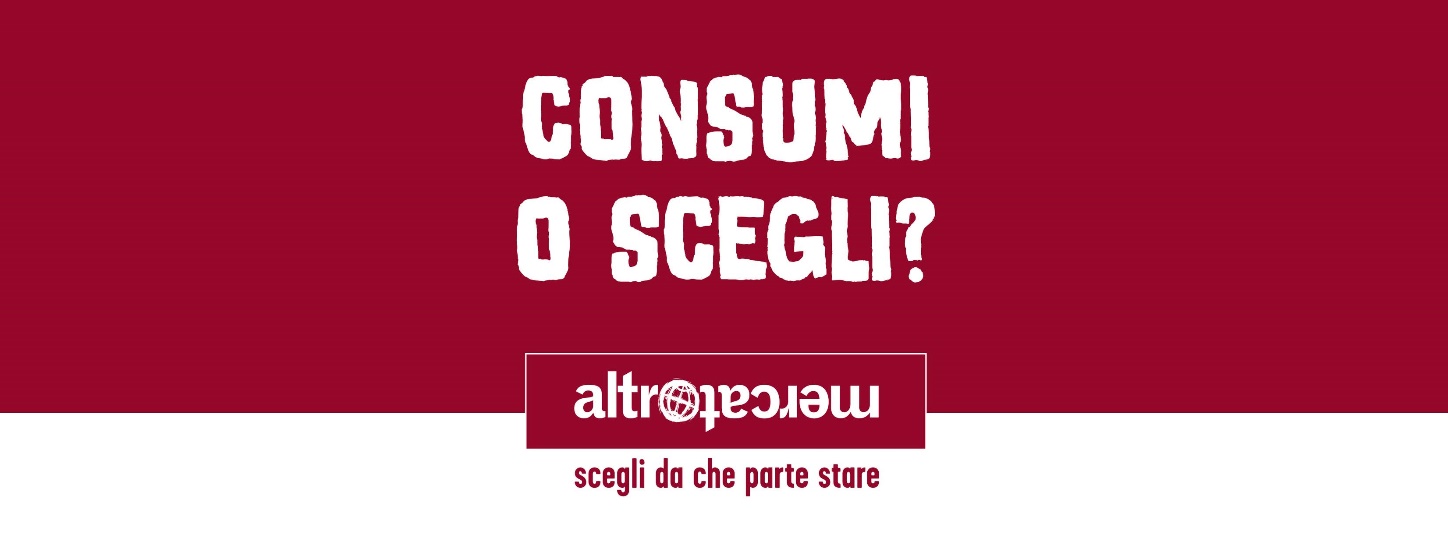 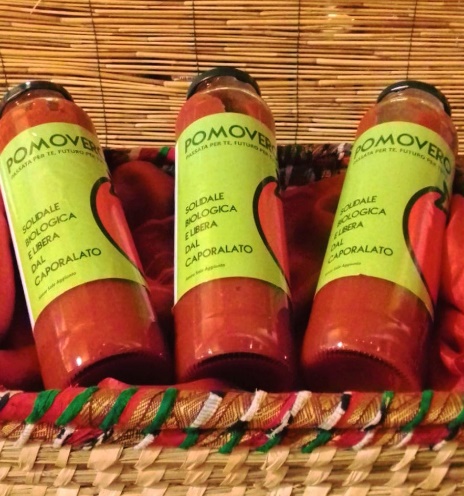 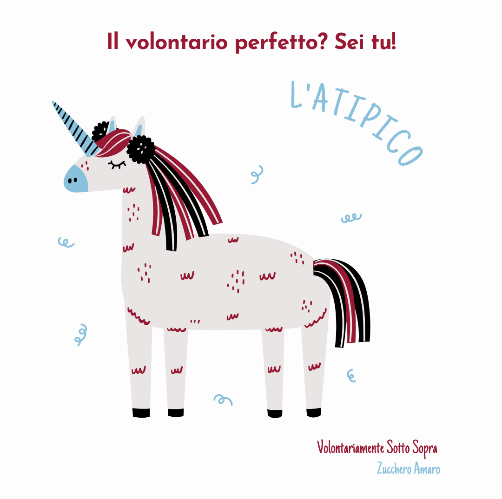 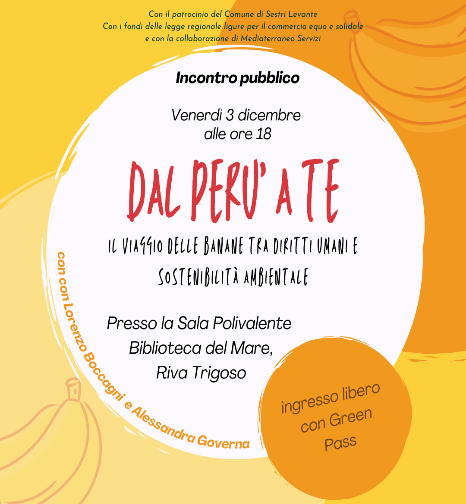 Alcune attività svolte nel 2021OBIETTIVI DI MIGLIORAMENTOCari soci e care socie,anche il 2021 ci ha posto davanti grandi sfide, personali, di cooperativa, di comunità. Come avete letto da questo bilancio, Zucchero Amaro è riuscita a rimanere salda non soltanto nei numeri, ma nei propri valori e nelle proprie relazioni. Non è mai banale ricordarsi e ricordare quale sia il capitale vero della nostra cooperativa: i suoi soci, siano essi volontari o fruitori. Le botteghe sono aperte, vive e vitali, la fiducia che giornalmente ci dimostrano i nostri stakeholders ci aiuta a rinnovare giorno dopo giorno il nostro impegno a favore non soltanto delle organizzazioni di produttori ma anche di quelle parti di comunità più fragili e vulnerabili.Il 2021 è stato il primo anno di questo rinnovato CdA, un periodo di rodaggio necessario per far proprie le sfide di questo tempo e per “seminare” germogli che siamo sicuri fioriranno nel 2022.La campagna di allargamento della base sociale, un rinnovato spirito di collaborazione con le realtà del territorio, un impulso nelle relazioni con le Amministrazioni locali, saranno le direttrici attraverso le quali ci muoveremo per rendere più salda la cooperativa e per consolidarci nel nostro ruolo di attori di cambiamento sociale.La PresidenteMiriam De Vincenzi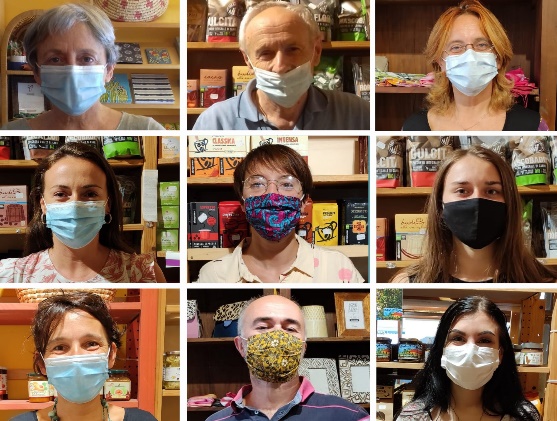 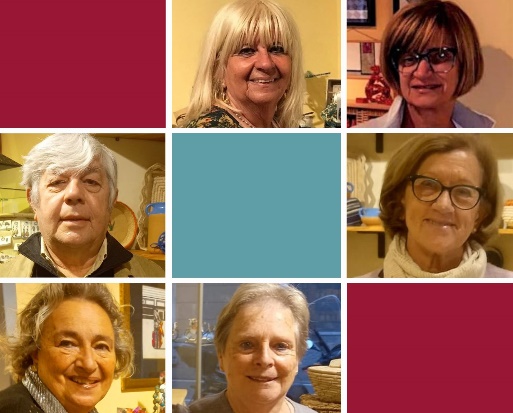 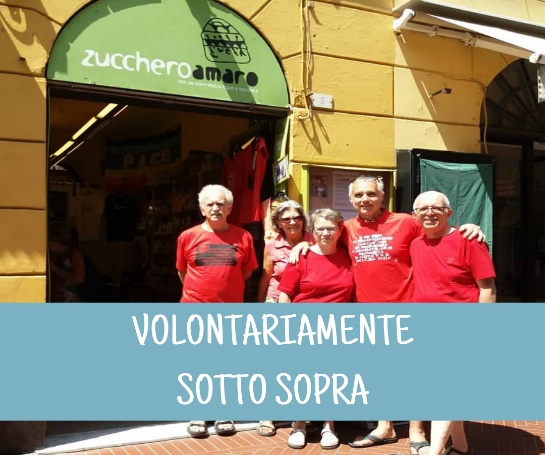 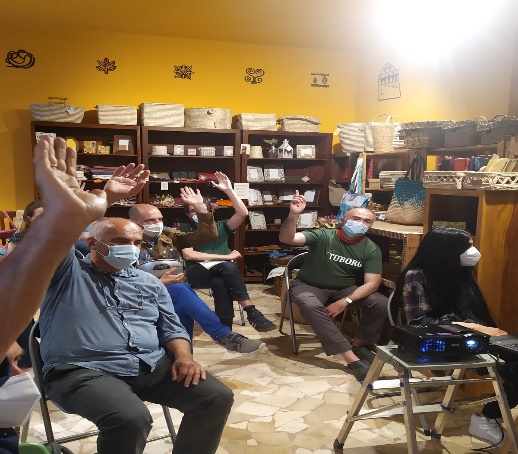 “Zucchero Amaro è una cooperativa sociale che ha come obiettivo la promozione di un’economia solidale. Attraverso la vendita di prodotti provenienti dal Nord e dal Sud del mondo, la finanza etica e le attività educative e culturali, Zucchero Amaro si propone di contribuire a creare una società che metta al centro la dignità della persona. Zucchero Amaro è socia di Altromercato, dell’Ass. Equo Garantito e della Coop. Altreconomia.” NomeCaricaNumero di mandatiOccupazioneDe Vincenzi MiriamPresidente3Impiegata settore consulenza informaticaLombardo LorenzoVicepresidente3Impiegato presso studio professionaleMuzio AndreaConsigliere6Funzionario pubblicoRossi GiuliaConsigliera1Socia lavoratrice Coop.Moggia AngeloConsigliere2Vigile del fuocoBranchetti BiancaConsigliera1Impiegata ente pubblicoCalcagno LorenaConsigliera2PensionataMonti MonicaConsigliera1PensionataLavoratoreAnno di nascitaTipologia di contrattoNoteTalia Stefania (F)1981VoucherInizio collaborazione 2019Governa Alessandra (F)1974Collaborazione occasionaleInizio collaborazione 2018Eleonora Viviani (F)2002VoucherInizio collaborazione 2021Rossi Giulia (F)1980Tempo indeterminato P.TimeInizio collaborazione 2010Segale Giordano (M)1989VoucherInizio collaborazione 2018Alessandro Bacigalupo (M)1970VoucherInizio collaborazione 2020Eleonora Segale (F)1999VoucherInizio collaborazione 2021Bianca Branchetti (F)1991Collaborazione occasionaleInizio collaborazione 202120212020Costo Lavoro Dipendente  22.118,00 €   20.646,00 € Prestazioni Occasionali    5.500,00 €     4.800,00 € Servizi tramite Voucher    6.242,00 €     5.283,00 €   33.860,00 €   32.749,00 € 